CAMARA MUNICIPAL DE SANTA BRANCA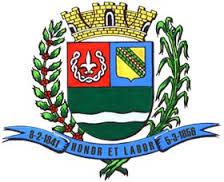 SECRETARIA DE FINANÇAS - CNPJ.01.958.948/0001-17PCA AJUDANTE BRAGA 108 CENTRO SANTA BRANCAData: 10/07/2017 11:17:33Transparência de Gestão Fiscal - LC 131 de 27 de maio 2009	Sistema CECAM (Página: 1 / 1)Empenho	Processo	CPF/CNPJ	Fornecedor	Descrição	Mod. Lic.	Licitação	Valor Empenhado	Valor Liquidado	Valor PagoMovimentação do dia 22 de Junho de 201701.00.00 - PODER LEGISLATIVO01.01.00 - CAMARA MUNICIPAL01.01.00 - CAMARA MUNICIPAL01.01.00.01.000 - Legislativa01.01.00.01.31 - Ação Legislativa01.01.00.01.31.0001 - MANUTENÇÃO DA CAMARA01.01.00.01.31.0001.2001 - MANUTENÇÃO DA CAMARA01.01.00.01.31.0001.2001.33903699 - OUTROS SERVIÇOS DE PESSOA FÍSICA01.01.00.01.31.0001.2001.33903699.0111000 - GERAL01.01.00.01.31.0001.2001.33903905 - SERVIÇOS TÉCNICOS PROFISSIONAIS01.01.00.01.31.0001.2001.33903905.0111000 - GERAL9	0/0	016.812.771/0001-13	425 - MARIO HENRIQUE B.R.RODRIGUES MESUBTOTALTOTALMODALIDADES DE LICITAÇÃOCO-C - CONVITE / COMPRAS/SERVIÇOSCONC - CONCURSO PÚBLICOCO-O - CONVITE / OBRASCP-C - CONCORRÊNCIA PUBLICA / COMPRAS/SERVIÇOSCP-O - CONCORRÊNCIA PUBLICA / OBRASDISP - DISPENSAIN-G - INEXIGIBILIDADEIS-C - ISENTO DE LICITAÇÕES / COMPRAS/SERVIÇOSIS-O - ISENTO DE LICITAÇÕES / OBRASPR-E - PREGAO ELETRÔNICOPR-G - PREGAO PRESENCIALTP-C - TOMADA DE PREÇOS / COMPRAS/SERVIÇOSTP-O - TOMADA DE PREÇOS / OBRASSANTA BRANCA, 22 de Junho de 2017EVANDRO LUIZ DE MELO SOUSA1SP147248/0-8CHEFE DA COORD FINANCEIRA1930/0101.254.478-84257 - SERVIDOR MUNICIPAL, refere -se ao adiantamento d e numerario para pagamentos das despesas com   viagem aOUTROS/NÃO, refere -se ao adiantamento d e numerario para pagamentos das despesas com   viagem aOUTROS/NÃO/00,000,00450,00cidade de são  paulo dos vereadores Helcio Luiz e Ricardo Cabral para participar doCongresso do Turismo Paulista  nos dias 22 e 23 de junho  e para Vereadora Juliana eValdemar no dia 28 de junho  com destino a Assembleia Legislativa., Emepnho global para pagamento dos serviços de transmissão on-line das sessoesDISPENSA D/00,000,001.300,00ordinarias , extraordinarias e especiais  da camara municipal  , manutenção , reparos nosite  oficial da camara  conforme contrato.--------------------------------------------------------------------------------------------------------------0,000,001.750,00------------------------------------------------------------------0,000,001.750,00